This Summer term in Year 2 we will be learning...   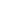 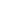 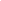 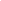 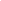 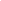 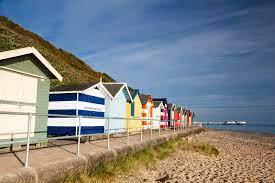 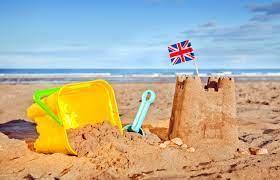 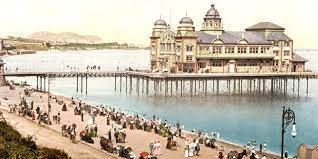 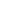 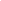 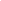 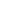 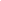                          S   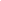 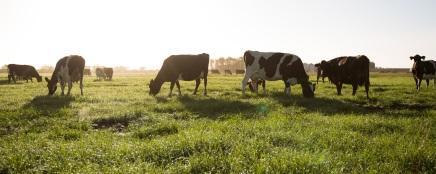 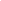 